STRATEGI KOMUNIKASI KOMISI PENYIARAN DAERAH (KPID) JAWA BARAT MELALUI  PENGAWASAN PROGRAM SIARAN DALAM MENINGKATKAN KUALITAS SIARAN STASIUN TELEVISI DI KOTA BANDUNGSKRIPSIDiajukan untuk Menempuh Ujian Sarjana Strata Satu (S1)Pada Program Studi Ilmu KomunikasiOleh ,Prabu Mahardika Dino PutroNIM. 41817080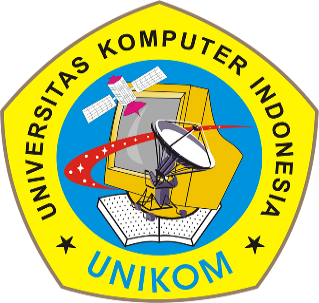 PROGRAM STUDI ILMU KOMUNIKASI FAKULTAS ILMU SOSIAL DAN ILMU POLITIKUNIVERSITAS KOMPUTER INDONESIABANDUNG2021